SUPPLEMENTARY MATERIALDiarsine- vs Diphosphine-Protected Au13 Clusters: Effect of Subtle              Geometric Differences on Optical Property and Electronic StructureYukatsu Shichibu,1,2,a) Fan Zhang,1 Yuxiang Chen,1 Masafumi Konishi,3 Susumu Tanaka,3 Hiroaki Imoto,3 Kensuke Naka,3 and Katsuaki Konishi1,2,a)1Graduate School of Environmental Science and 2Faculty of Environmental Earth Science, Hokkaido University, North 10 West 5, Sapporo 060-0810, Japan.3Faculty of Molecular Chemistry and Engineering, Graduate School of Science and Technology, Kyoto Institute of Technology, Goshokaido-cho, Matsugasaki, Sakyo-ku, Kyoto 606-8585, Japan.I.  Experimental ResultsA.  ORTEP Drawing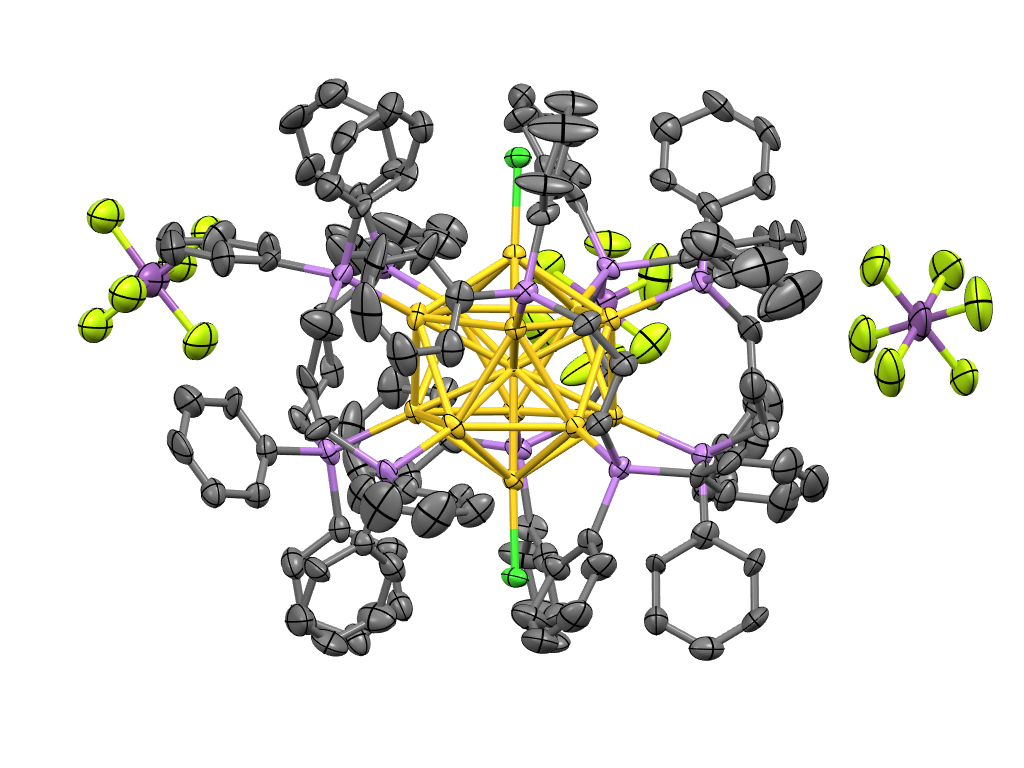 Figure S1. ORTEP drawing for 3·(SbF6)3. Thermal ellipsoids are drawn at the 50% probability level. For clarity, hydrogen atoms are omitted.B.  Crystal DataTable S1. Crystal data for 3·(SbF6)3·5(C7H8)·CH2Cl2.	Empirical formula	C171H172As10Au13Cl4F18Sb3	Formula weight	6385.89 g/mol	Temperature	98 K	Wavelength	1.54184 Å 	Crystal size	0.082 × 0.053 × 0.019 mm3	Crystal system	Monoclinic	Space group	C2/c	Unit cell dimensions	a = 31.5214(3) Å	 = 90°   		b = 22.12251(16) Å	 = 90.0397(10)°   		c = 51.6225(5) Å	 = 90° 	Volume	35998.0(5) Å3  	Z	8	Density (calculated)	2.357 Mg/m3  	Absorption coefficient	25.991 mm-1  	F(000)	23504	Theta range for data collection	2.440 to 51.645° 	Index ranges	−18 ≤ h ≤ 32, −22 ≤ k ≤ 20, −52 ≤ l ≤ 45 	Reflections collected	36069	Independent reflections	16676 [R(int) = 0.0271] 	Completeness to theta = 50.38°	85.34 % 	Absorption correction	Multi-scan	Max. and min. transmission	1.00000 and 0.27419	Refinement method	Full-matrix least-squares on F2  	Data / restraints / parameters	16676 / 408 / 1826	Goodness-of-fit on F2   	1.085	Reflections with I > 2(I)	14017	Final R indices [I > 2(I)]	R1 = 0.0457, wR2 = 0.1236	R indices (all data)	R1 = 0.0556, wR2 = 0.1291	Largest diff. peak and hole	+2.868 and −1.472 eÅ-3C.  Angles and Distances of the Pentagonal Antiprismatic Unit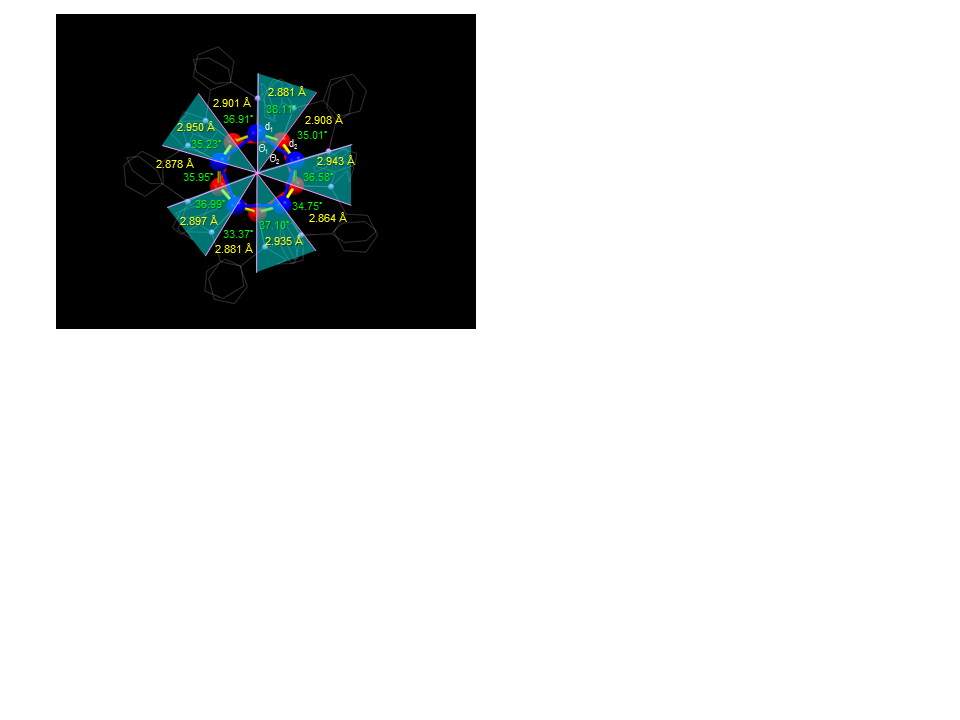 Figure S2. Angles (θ1 and θ2) and distances (d1 and d2) of the pentagonal antiprismatic unit of 3. Areas relating to cross-linked diarsines are shaded in aqua.D.  Absorption and photoluminescence spectra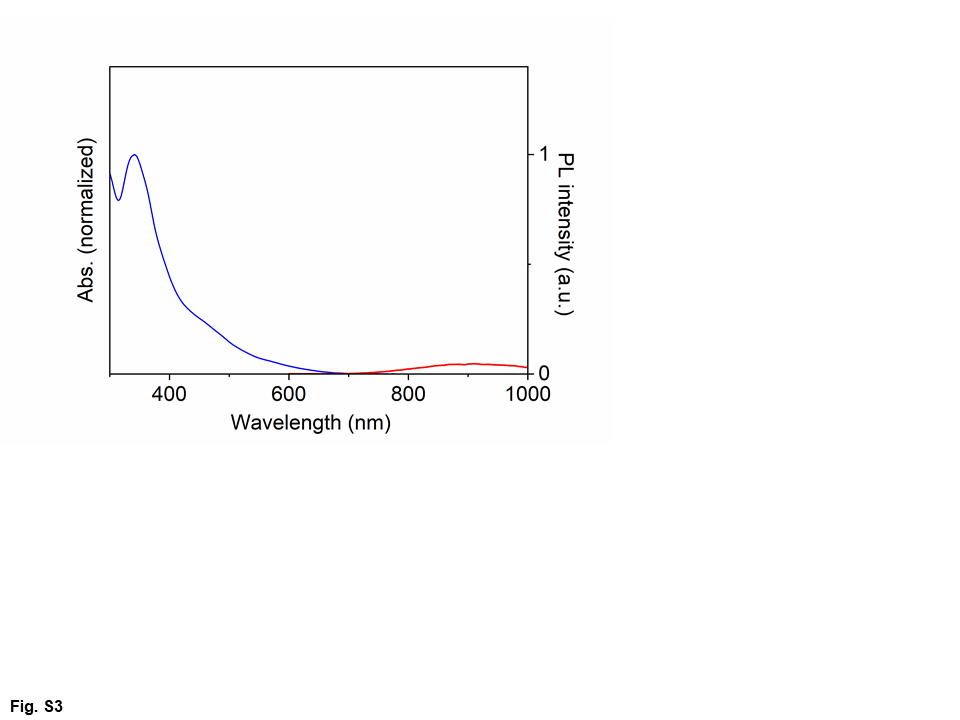 Figure S3. Absorption (blue line) and photoluminescence (red line; λex = 450 nm) spectra of 2·Cl3 in MeCN.II.  Computational ResultsA.  Geometry OptimizationTable S2. Average distances (d1, d2, d3, z1 and r1) and angles (θ1 − 36 and θ2 − 36) of the geometry-optimized Au13 clusters (with standard deviations) aa The minimum and maximum values are given in square brackets.B.  Molecular Orbitals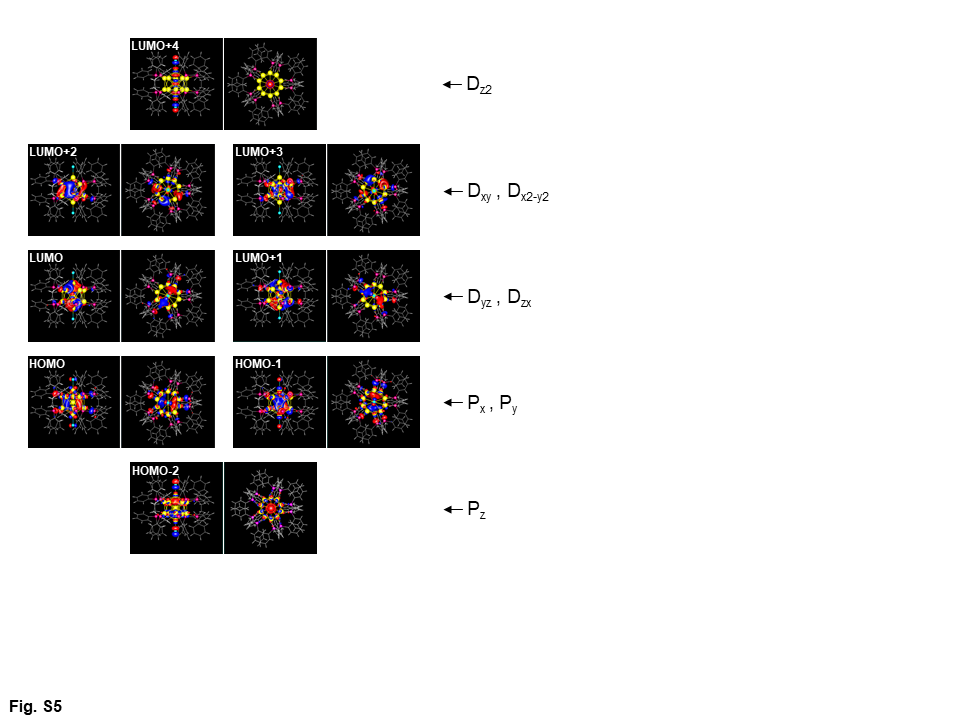 Figure S4. Selected molecular orbitals of 1. Their assignments as the superatomic P and D orbitals are indicated on the right.   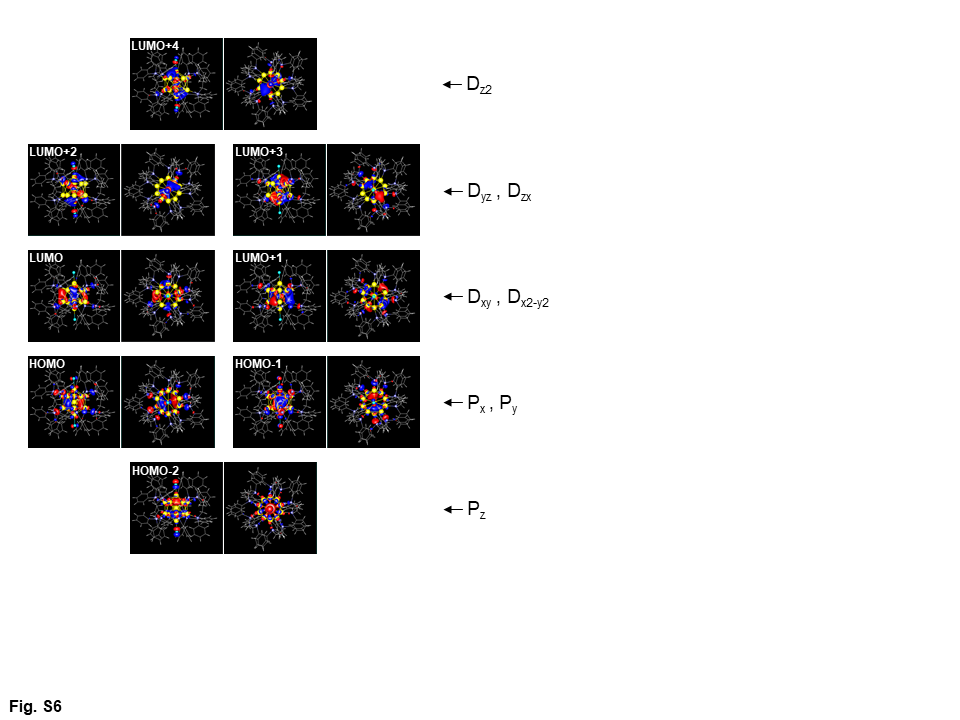 Figure S5. Selected molecular orbitals of 3. Their assignments as the superatomic P and D orbitals are indicated on the right.C.  Molecular-Orbital and Electron-Transition DataTable S3. Kohn-Sham orbitals, energies, and atomic orbital contributions of 1.Table S4. Kohn-Sham orbitals, energies, and atomic orbital contributions of 3.Table S5. Excited states, energies, oscillator strengths and primary orbital-orbital transitions of 1. H-X and L+Y in the nature of transition represent HOMO-X and LUMO+Y, respectively.Table S6. Excited states, energies, oscillator strengths and primary orbital-orbital transitions of 3. H-X and L+Y in the nature of transition represent HOMO-X and LUMO+Y, respectively.d1 (Å)d2 (Å)d3 (Å)z1 (Å)r1 (Å)θ1 – 36 (º)θ2 – 36 (º)12.962 ± 0.0013.046 ± 0.0023.046 ± 0.0025.5592.885 ± 0.000−1.66 ± 0.07+1.66 ± 0.06[2.961, 2.963][3.043, 3.048][3.043, 3.048][2.884, 2.885][−1.79, −1.62][+1.55, +1.72]33.042 ± 0.0073.039 ± 0.0333.039 ± 0.0335.5912.889 ± 0.016+0.25 ± 0.45−0.25 ± 0.98[3.036, 3.054][2.985, 3.089][2.985, 3.089][2.863, 2.915][−0.41, +0.93][−1.57, +1.27]MOOrbital 
indexOrbital energy (eV) / 
Relative energy (eV)% Au (sp)% Au (d)% P (p)% Cl (p)LUMO+4669a-7.00 / 3.116119612LUMO+3668a-7.16 / 2.95703130LUMO+2667a-7.16 / 2.95703130LUMO+1666a-7.29 / 2.82700131LUMO665a-7.29 / 2.82700131HOMO664a-10.11 / 0.004614194HOMO-1663a-10.11 / 0.004514194HOMO-2662a-10.77 / -0.674216822MOOrbital 
indexOrbital energy (eV) / 
Relative energy (eV)% Au (sp)% Au (d)% As (p)% Cl (p)LUMO+4779a-7.19 / 3.1066995LUMO+3778a-7.23 / 3.07693111LUMO+2777a-7.25 / 3.04651187LUMO+1776a-7.36 / 2.94665120LUMO775a-7.40 / 2.89665110HOMO774a-10.29 / 0.004313184HOMO-1773a-10.30 / -0.014214184HOMO-2772a-10.63 / -0.3341161313Excitation 
indexEnergy (eV) / 
Wavelength (nm)Oscillator strengthDominant transitionNature of transition12.15 / 5775.24 × 10-8664a→665a, 663a→666aH→L, H-1→L+122.17 / 5711.45 × 10-6 663a→666a, 664a→665a,663a→665a, 664a→666aH-1→L+1, H→L,H-1→L, H→L+132.17 / 5713.38 × 10-7664a→666a, 663a→665a, 
663a→666a, 664a→665aH→L+1, H-1→L,
H-1→L+1, H→L42.31 / 5365.55 × 10-5664a→667a, 663a→668a, 
663a→667a, 664a→668aH→L+2, H-1→L+3,
H-1→L+2, H→L+352.31 / 5362.36 × 10-5663a→667a, 664a→668a, 
664a→667a, 663a→668aH-1→L+2, H→L+3,
H→L+2, H-1→L+362.34 / 5291.01 × 10-1663a→665a, 664a→666a, 
663a→666a, 664a→665aH-1→L, H→L+1,
H-1→L+1, H→L72.36 / 5252.53 × 10-2663a→669a, 664a→668a, 
663a→667aH-1→L+4, H→L+3,
H-1→L+282.36 / 5252.52 × 10-2664a→669a, 663a→668a, 
664a→667aH→L+4, H-1→L+3,
H→L+292.48 / 5018.38 × 10-2664a→669a, 663a→668a, 
664a→667aH→L+4, H-1→L+3,
H→L+2102.48 / 5018.33 × 10-2663a→669a, 664a→668a, 
663a→667aH-1→L+4, H→L+3,
H-1→L+2112.88 / 4318.13 × 10-2662a→665aH-2→L122.88 / 4318.09 × 10-2662a→666aH-2→L+1132.96 / 4195.35 × 10-6662a→667aH-2→L+2142.96 / 4195.72 × 10-7662a→668aH-2→L+3Excitation 
indexEnergy (eV) / 
Wavelength (nm)Oscillator strengthDominant transitionNature of transition12.28 / 5445.28 × 10-3773a→775a, 774a→775aH-1→L, H→L22.28 / 5433.13 × 10-3 774a→775a, 773a→776a,773a→775aH→L, H-1→L+1,H-1→L32.33 / 5321.66 × 10-2774a→776a, 773a→777a,774a→777aH→L+1, H-1→L+2,H→L+242.36 / 5261.04 × 10-2774a→777a, 773a→777a,773a→776aH→L+2, H-1→L+2,H-1→L+152.41 / 5152.46 × 10-2774a→778a, 773a→777aH→L+3, H-1→L+262.43 / 5102.48 × 10-2774a→778a, 773a→777aH→L+3, H-1→L+272.45 / 5064.57 × 10-3774a→779a, 773a→778aH→L+4, H-1→L+382.46 / 5037.32 × 10-2774a→777a, 773a→776aH→L+2, H-1→L+192.49 / 4985.93 × 10-2773a→779aH-1→L+4102.57 / 4828.38 × 10-2774a→779a, 773a→778a,772a→775aH→L+4, H-1→L+3,H-2→L112.59 / 4791.98 × 10-2772a→775aH-2→L122.63 / 4715.45 × 10-3772a→776aH-2→L+1132.84 / 4371.32 × 10-1772a→777aH-2→L+2142.85 / 4351.65 × 10-1772a→778aH-2→L+3152.89 / 4307.10 × 10-2772a→779aH-2→L+4